SREDA, 15.4.2020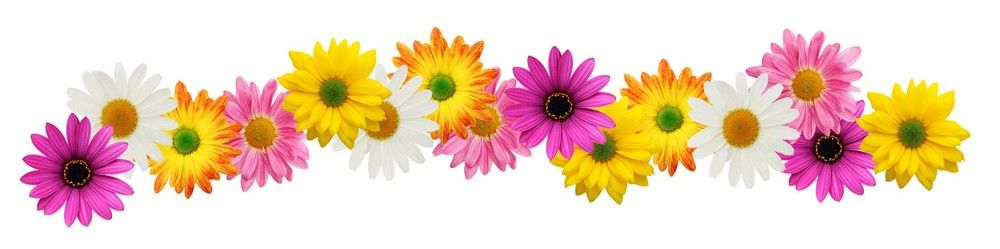 Pozdravljeni moji drugošolci! Peti teden dela na daljavo bo malce krajši. Ko boste rešili današnje naloge, smo že na polovici tedna. Zato poglejmo, kaj vas danes čaka.1. MAT - UTRJEVANJE Prejšnjo uro ste se naučili enice prištevati k dvomestnemu številu (35 + 4= 39), danes pa bomo to utrdili. Naloga: V DZ -2.del, reši naloge na strani, 20 -21Pri računanju si lahko pomagaš  s stotičnim kvadratom. 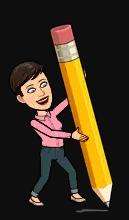 2. SLJ- MALA PISANA ČRKA pNALOGE: - NA SLEDEČI POVEZAVI SI LAHKO OGLEDAŠ, KAKO SE NAPIŠE MALA PISANA ČRKA phttps://nasaulica.si/datoteke/Prikaz_pisanja_crk/story_html5.htmlNAŠTEJ ČIMVEČ BESED, KI SE ZAČNEJO NA p IN VADI ZAPIS ČRKE S PRSTOM PO MIZI, HRBTU BRATCA, SESTRICE, DLANI,….Lahko uporabiš tudi očkovo brivsko peno, pa moko, pa zemljo na vrtu……Lahko se spomniš se sam kakšno idejo in mi jo posreduješ…V DZ, STR. 40  REŠI NALOGE: 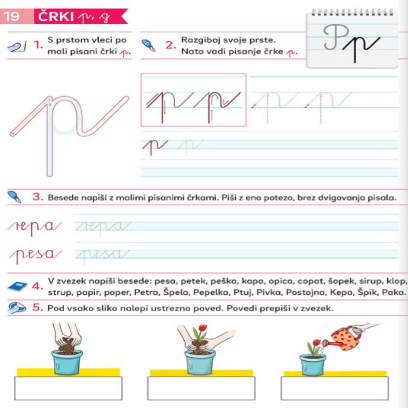 4. in 5. nalogo reši v zvezek za slovenski jezik. Najprej v zvezek napiši še naslov in dve vrstici male pisane črke p ter eno vrstico velike pisane črke P. Dodatna naloga (kdor želi):V zvezek lahko prepišeš še naslednje besede:pismo, petelin, opica, poni, poštar, prosim, poletje, palma, pomlad, plezanje, pesek, pravljica, Japonskain  naslednje povedi (pazi na veliko začetnico in ločila):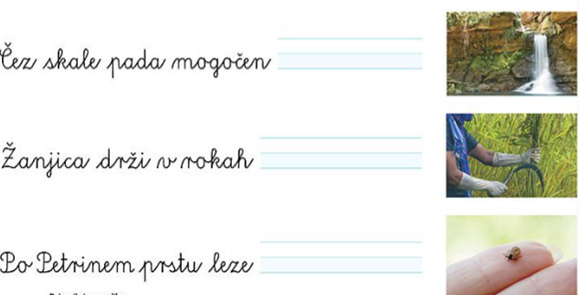 2. SPO – SPOMLADI SEJEMO IN SADIMO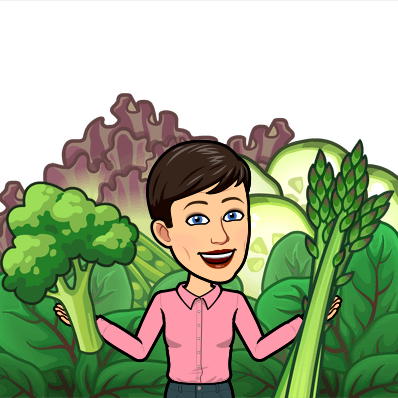 Spomladi obdelujemo vrtove in polja. Zemljo obdelamo z orodji in stroji. Sejemo semena in sadimo sadike različnih rastlin, ki jih gojimo za hrano ljudi in živali. Semena so različnih oblik, velikosti in barv. Večina semen bo vzklila, če bodo imela dovolj svetlobe, zraka, vode in ustrezno temperaturo.Oglej si spodnje slike in razmisli: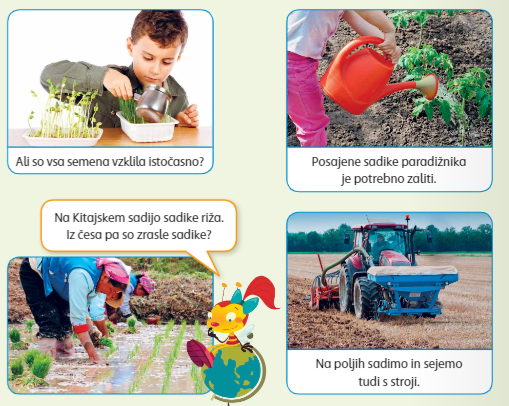 Si ugotovil/a iz česa so zrasle sadike? Namig: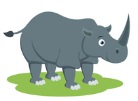 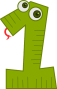 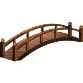 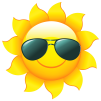  Iz (poglej sličice in uporabi samo prve črke besed).Se še spomniš, kako smo v 1. razredu vzgojili fižol? Spodnji dve sliki ti kažeta, kako se iz semena razvijata trava in fižol.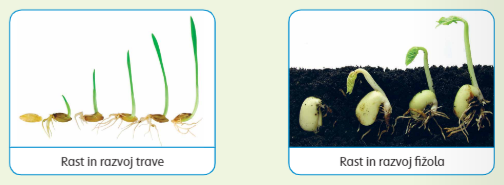 Na sledeči povezavi pa si lahko pogledaš postopek sajenja sadik:https://www.youtube.com/watch?v=4NOTU0KNXNI Naloga: V zvezek napiši naslov SPOMLADI SEJEMO IN SADIMO.Babica je sadila semena in sejala sadike. Preberi si spodnje povedi, ki ti povedo, kako je to storila. Povedi niso zapisane v pravilnem vrstnem redu. Jih znaš razporediti pravilno? Za pomoč je prva poved že označena.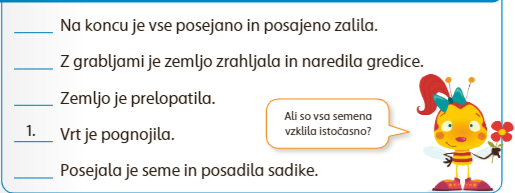 Povedi prepiši v zvezek v pravilnem zaporedju. Za pomoč sem ti zapisala začetne črke povedi, kot si pravilno sledijo:1. Vrt je pognojila.2. Ze…..3. Z .…..4. P….5. N…..Dodatna naloga za zvedave (kdor želi):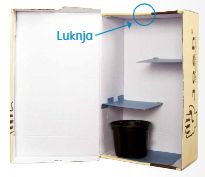 Izdelaj škatlo, kakršna je na fotografiji. 1. V lonček z zemljo posadi fižol ter ga dobro zalij. 2. Nato lonček postavi na dno škatle. 3. Škatlo zapri. 4. Postavi jo na svetlo in toplo mesto. 5. Ugotovi, ali bo rastlina našla pot proti svetlobi. Kaj misliš?4. ŠPO - ŠPORT SKOZI ZABAVO-vaje športa lahko delaš vsak dan…tudi večkrat ;)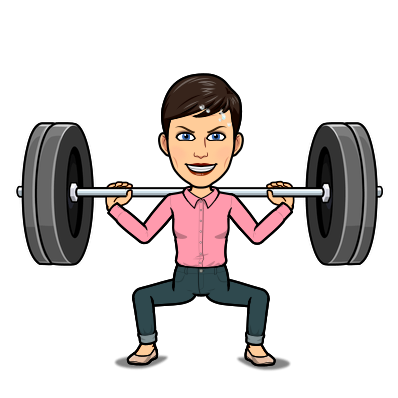 Naloga:  Skozi gospodinjska opravila boš opravil/a vaje ogrevanja, raztezanja, vaje za moč, koordinacije in sproščanje.Tudi vaš dom potrebuje nego in čistočo. Zelo dobro je, če vsi skrbimo za to.Danes se boš malo sprehodil po stanovanju. Dobro je, če obiščeš vse prostore in v njih izvedeš dve od naslednjih vaj, najbolje pa kar vse. Celotna družina ti bo hvaležna.1.  VAJA – ogrevanjeVzemi krpo in z njo temeljito pobriši prah z vseh polic, omar, omaric, okenskih polic, televizije, računalnika.2.  VAJA – raztezna vajaSprehodi se po stanovanju, s sesalnikom za prah. Pa ne pozabi ga vključiti. Vaja je še intenzivnejša, če posesaš tudi pod kavčem in posteljo.3.  VAJA – vaja za močPoberi vse smeti, ki so se nabrale tekom dneva in jih odnesi v ustrezno kanto za smeti.4.  VAJA – koordinacijaPo kosilu pospravi mizo in zloži posodo v pomivalni stroj, če ga nimaš pomij vsaj polovico stvari na roke.5.  VAJA – sproščanjeIgraj se!Karkoli. Samo, igraj se!P.S. Pa sporoči mi, kako ti je šlo. ;)	Lep dan ti želim.Učiteljica PetraOPB, sreda 15. 4. 2020KRIŽANKA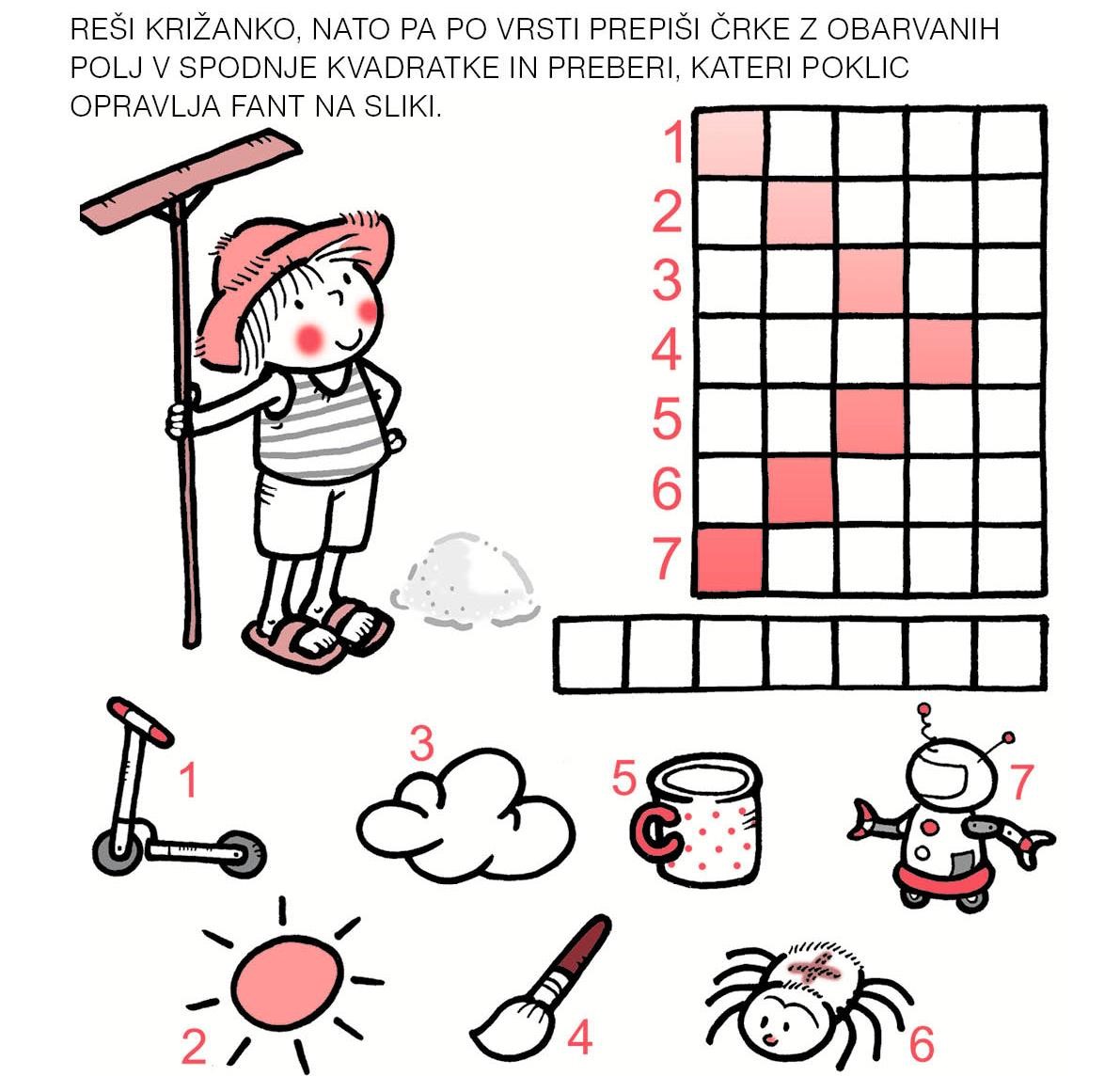 KOŠARKA Z NOGAVICAMIIgre s klobčiči nogavic se lahko lotiš na številne načine: na sredino sobe postaviš koš za perilo ali koš za smeti in ga ciljaš iz različnih razdalj. Lahko tekmuješ s starši in si štejete zadetke. Dogovorite se koliko šteje določen koš.REŠI SUDOKUv vsaki vrstici so vse sličice (vsaka natanko enkrat), v vsakem stolpcu so vse sličice (vsaka natanko enkrat). 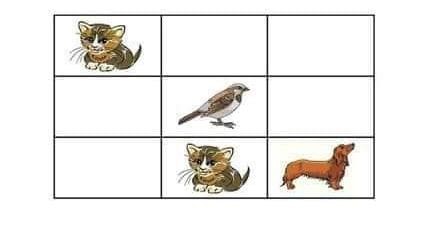 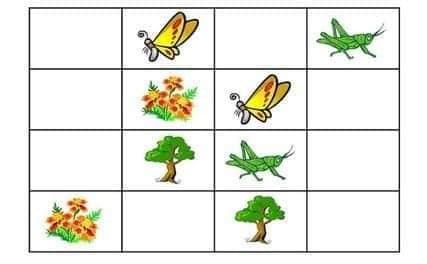 